YÜREĞİRDOĞANKENTANADOLU LİSESİ2015–2016 Eğitim Öğretim Yılı 12. SınıflarKimya Dersi 2. Dönem1. Yazılı SınavıAAdı Soyadı : 										  Aldığı Not :Sınıfı / No :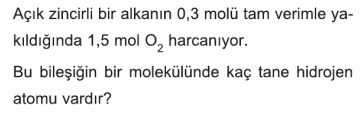 Aşağıda verilen ifadelerdeki boşlukları uygun kelimelerle doldurunuz? (10 puan)......... ve .......... oluşmuş organik bileşiklere hidrokarbon  denir.alkenlerın diğer adı ……….. dir.Bileşik oluşurken hidrojen …… bağ yapar.............. Hidrokarbonlar ..……….. ve …………..dir.Alkenlerın genel formülü ……………dir.Düz zincirli hidrokarbonlara  ………….denir.Alkanların özel adı …………..dir.C3H8 organik bileşiğinin adı  ……………… tir.…………..  cis ve trans izomerisi görülür.metilalkol bir  …….… alkoldür.Aşağıdaki hidrokarbonların genel formülünü yazarak n꞊3 için her bir hidrokarbonun adını yazınız? (10 puan)       Genel formülü               n꞊3 için adı  Alkoller             Alkenler           Alkinler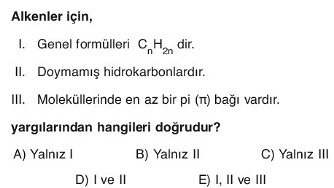 Aşağıdaki bilgileri doğru “D” veya yanlış “Y” olarak doldurunuz. (10 puan)	(    ) C ve H den oluşmuş bileşikler polar moleküllerdir.(     ) Glikol bir poli alkoldür.(     ) Gliserin bir  monoalkoldür.(     )Alkoller suda kolay çözünürler.(     )Alkinler en az bir tane üçlü bağ içerir.(10 puan) 7.  (10 puan)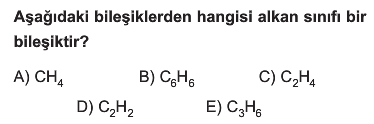 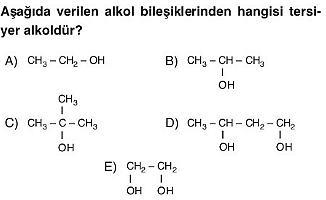  8. (10 puan)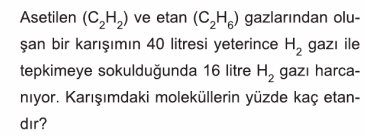 9.Aşağıdaki bileşikleri adlandırınız ?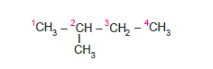 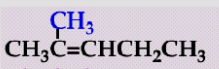 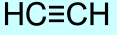 10. Molekül ağırlığı 40 olan bir alkinin formülünü bulunuz. 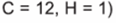 